            福南斯登宣道堂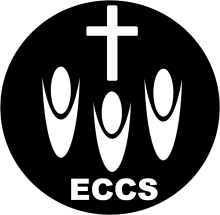     Evangelical Community Church FrankstonSpringvale宣道堂: 46 Balmoral Ave, Springvale VIC 3171 （10:00am）www.eccs.org.auFrankston宣道堂：16-18 High St, Frankston VIC 3199 （2:00pm） www.eccs.org.au联系人：吴庆胜传道（Terence Ng）0421006439  电邮 : terencehsng@yahoo.com.au英文堂：10 Parsons Ave., Springvale VIC 3171 (10:00am)  爱加倍培训中心: 10 Parsons Ave, Springvale VIC 3171报告事项1.欢迎今天新来的朋友与我们一起在神的家中敬拜，愿上帝祝福您，请将新人登记表填妥给迎新的同工。2.每主日下午1:15开始有主日祷告会，让我们一起为教会的复兴祷告。3. 教会二十周年感恩家庭营已开始接受报名，请大家以家庭为单位向各自的小组长领取报名表报名。报名时请在报名表上详细填写参加人员的名字和年龄，并将报名表和费用一起交给小组长。如暂时还没有参加小组的肢体请向王利民姐妹报名。报名截止日期为8月25日。4. 截至上个周日， 一共收到营会的特别奉献 $3,932，其中Springvale $2,602， Frankston $1,330。5. 为了一起数算主的恩典和赞美主，在家庭营联合晚会里将邀请各个小组来献诗，请各小组准备，人数和形式不限。晚会还设有弟兄姐妹才艺展示环节，欢迎大家和小朋友积极参与表演，请在七月底之前向小组长报名，并汇总到李慧娟姐妹处。感恩及代祷为教会今年的事工祷告: 小组聚会、陪读妈妈小组、西缅小组、爱加倍训练中心的祷告会和读经班、9月份的教会营会、20年堂庆特刊，求神的带领和加恩加力。2.爱加倍中心的申请正在审批当中，请大家迫切为这件事祷告，求神预备和开路，同时也求神让我们在这件事上，学习谦卑、顺服、坚忍的功课。主日事奉轮值表奉献统计（截止日期30/6/2019）`		上周崇拜出席人数及奉献（日期7/7/2019）欢迎参加本堂小组聚会和祷告会2019年7月14日    主日崇拜程序2019年7月14日    主日崇拜程序下午2点序乐吴思亭姐妹宣召主在圣殿中王利民姐妹圣诗84 荣耀归主名汤卫东 顾勤启应经文诗篇119篇81-96赞美诗歌有一位神 主是我一切 奇异恩典读经约翰福音3：1-16马伟姐妹证道重生--永生之道刘晓燕姐妹回应诗歌174 耶稣奇妙的救恩圣餐蒙观兰姐妹奉献献上感恩报告金伟明弟兄感恩见证吴庆胜传道欢迎吴庆胜传道结束圣诗三一颂祝福吴庆胜传道三叠阿门我们的异象：靠着神，我们可以影响这个世界！广传福音 全人敬拜 彼此相爱 认识真理 服事他人祷告词全能永在的神： 　　在这充满迷惑、混乱和吵杂响声的环境里，求你保守我的耳朵调和于你仁爱的声音。主啊，请向我说话，从你的话语中；你的仆人敬听。求你打开我的双耳，好叫我以喜乐接受你的话语。求你打开我的眼睛，好使我从你的律法里看到奇妙的事。主啊，除非你指示我，我无法知道你的道路。只有你的话是我脚前的灯，是我路上的光。 　　主啊，求你使我知道我的终极、我所属的年日是什么；好使我了解自己是何等的脆弱。主啊，求你教导我你的道路，引领我走在平凡的路径上。求你以宽宏待你的仆人，好使我仍然存留，谨守遵行你的话。我在这世上是陌生人：求你不要将你的诫命向我隐藏。求你在我心中培植一股对你话语火热的爱。靠我主耶稣的名。 　　阿们		有一个法利赛人，名叫尼哥德慕，是犹太人的官。这人夜里来见耶稣，说：“拉比，我们知道你是由　神那里来作师傅的，因为你所行的神迹，若没有　神同在，无人能行。”耶稣回答说：“我实实在在地告诉你：人若不重生，就不能见　神的国。”尼哥德慕说：“人已经老了，如何能重生呢？岂能再进母腹生出来吗？”耶稣说：“我实实在在地告诉你：人若不是从水和圣灵生的，就不能进　神的国。从肉身生的，就是肉身；从灵生的，就是灵。我说‘你们必须重生’，你不要以为希奇。风随著意思吹，你听见风的响声，却不晓得从哪里来，往哪里去；凡从圣灵生的，也是如此。”尼哥德慕问他说：“怎能有这事呢？”耶稣回答说：“你是以色列人的先生，还不明白这事吗？我实实在在地告诉你：我们所说的，是我们知道的；我们所见证的，是我们见过的；你们却不领受我们的见证。我对你们说地上的事，你们尚且不信；若说天上的事，如何能信呢？除了从天降下仍旧在天的人子，没有人升过天。摩西在旷野怎样举蛇，人子也必照样被举起来，叫一切信他的都得永生（注：或作“叫一切信的人在他里面得永生”）。神爱世人，甚至将他的独生子赐给他们，叫一切信他的，不至灭亡，反得永生。                                         约翰福音3：1-16进堂须知1.进入聚会的殿中，请大家将手机放到静音，怀着敬畏的心安静在自己的座位上，用祷告的心等候敬拜神！2.聚会不迟到，聚会中减少进出走动，如要走动，走旁侧的走道。3.请勿穿拖鞋、短裤和暴露的服装参加聚会，穿着端庄整洁，以示敬虔。4.为保持殿的肃静、整洁，不得在殿内进食。没有盖子的水杯也不要带入殿内，不要有闲谈等在神面前过于随意的行为。5.欢迎把儿童送往主日学。本主日下主日证道you证道刘晓燕姐妹吴庆胜传道主领王利民顾勤司琴吴思亭汤沁云唱诗阮锦屏 张尚文王利民 李慧娟读经马伟钟婷婷迎新许振华金伟明影音刘忞颖郑奋煌儿童主日学汤沁云 陶瑞娟刘忞颖 许振华司厨秦峰 李慧娟组王玲 张尚文组司事钟婷婷 吴碧珊郑敏燕 陈灼英周报李慧娟冯慧仙年奉献预算年实际奉献目前短缺$195225$165124$30101成人儿童常费购堂基金奉献总数奉献总金额讲员费营会奉献ECCS中文堂6719$1034.35$50$1159.35$2973.45-$$75ECCS英文堂15$270$840$1110.0$2973.45ECCFECCF32  8$704.10$$704.10$2973.45-$$小组时间地点联系人仁爱小组/信心小组隔周六晚7:30 Frankston金伟明97505850孙慧奋0434199578Frankston常青团契每月一次王利民97505850Frankston 祷告会每主日1:15 - 1:45pm邹景姃0438616613Frankston特别祷告会隔周五晚7:30 - 9:30 金医生家许振华0481090987西缅小组隔周二下午12：30 老人会张尚文0490 475 282石玉洁0402 084 295ECC青少年团契爱加倍中心（地址在首页）每月一次（周六），6-8pmALLAN0402675219合家欢小组隔周一早上10点邹景姃家邹景姃/李慧娟0450755990